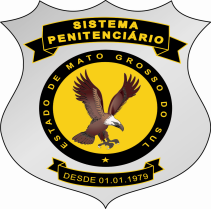 GOVERNO DO ESTADO DE MATO GROSSO DO SULSECRETARIA DE ESTADO DE JUSTIÇA E SEGURANÇA PÚBLICAAGÊNCIA ESTADUAL DE ADMINISTRAÇÃO DO SISTEMA PENITENCIÁRIORequerimento promoção contagem até 31 de dezembro de 2014Nome:Nome:Nome:Matricula:Matricula:Cargo: Agente Penitenciário EstadualÁrea:  (     )-Administração e Finanças            (     )-Segurança e Custódia            (     )-Assistência e PeríciaÁrea:  (     )-Administração e Finanças            (     )-Segurança e Custódia            (     )-Assistência e PeríciaÁrea:  (     )-Administração e Finanças            (     )-Segurança e Custódia            (     )-Assistência e PeríciaÁrea:  (     )-Administração e Finanças            (     )-Segurança e Custódia            (     )-Assistência e PeríciaCidade:Cidade:CLASSE:CLASSE:NIVEL:Unidade de exercício:Unidade de exercício:Unidade de exercício:Unidade de exercício:Unidade de exercício:OBJETIVOOBJETIVOOBJETIVOOBJETIVOOBJETIVOSenhor Diretor-Presidente, juntando a documentação necessária, por preencher os requisitos e conhecer as exigências contidas no artigo 31 da Lei nº. 4.490, de 3 de abril de 2014, solicito a promoção de Classe.ANEXO III DA LEI Nº 4.490, DE 3 DE ABRIL DE 2014. – (ESCOLARIDADE E HABILITAÇÕES ESPECÍFICAS DO CARGO DE AGENTE PENITENCIÁRIO ESTADUAL POR CLASSE);Anexos: - (cópia e obrigatória)Para as mudança de classe o servidor tem que contar, no mínimo, com 3 (três) anos de efetivo exercício na classe em que estava anterior classificado – ou seja – (1.095 dias); Será observado pela Procuradoria de Pessoal do Governo do Estado, além do interstício de 3 (três) anos de uma classe para outra, o tempo necessário para poder estar na respectiva classe, exemplo abaixo:               Nestes termos,               Pede deferimento.                 Local e data:_________________________, _____/_____/________________________________Assinatura do servidorObservação: Requerimento sem a cópia dos documentos exigidos será desconsiderado Senhor Diretor-Presidente, juntando a documentação necessária, por preencher os requisitos e conhecer as exigências contidas no artigo 31 da Lei nº. 4.490, de 3 de abril de 2014, solicito a promoção de Classe.ANEXO III DA LEI Nº 4.490, DE 3 DE ABRIL DE 2014. – (ESCOLARIDADE E HABILITAÇÕES ESPECÍFICAS DO CARGO DE AGENTE PENITENCIÁRIO ESTADUAL POR CLASSE);Anexos: - (cópia e obrigatória)Para as mudança de classe o servidor tem que contar, no mínimo, com 3 (três) anos de efetivo exercício na classe em que estava anterior classificado – ou seja – (1.095 dias); Será observado pela Procuradoria de Pessoal do Governo do Estado, além do interstício de 3 (três) anos de uma classe para outra, o tempo necessário para poder estar na respectiva classe, exemplo abaixo:               Nestes termos,               Pede deferimento.                 Local e data:_________________________, _____/_____/________________________________Assinatura do servidorObservação: Requerimento sem a cópia dos documentos exigidos será desconsiderado Senhor Diretor-Presidente, juntando a documentação necessária, por preencher os requisitos e conhecer as exigências contidas no artigo 31 da Lei nº. 4.490, de 3 de abril de 2014, solicito a promoção de Classe.ANEXO III DA LEI Nº 4.490, DE 3 DE ABRIL DE 2014. – (ESCOLARIDADE E HABILITAÇÕES ESPECÍFICAS DO CARGO DE AGENTE PENITENCIÁRIO ESTADUAL POR CLASSE);Anexos: - (cópia e obrigatória)Para as mudança de classe o servidor tem que contar, no mínimo, com 3 (três) anos de efetivo exercício na classe em que estava anterior classificado – ou seja – (1.095 dias); Será observado pela Procuradoria de Pessoal do Governo do Estado, além do interstício de 3 (três) anos de uma classe para outra, o tempo necessário para poder estar na respectiva classe, exemplo abaixo:               Nestes termos,               Pede deferimento.                 Local e data:_________________________, _____/_____/________________________________Assinatura do servidorObservação: Requerimento sem a cópia dos documentos exigidos será desconsiderado Senhor Diretor-Presidente, juntando a documentação necessária, por preencher os requisitos e conhecer as exigências contidas no artigo 31 da Lei nº. 4.490, de 3 de abril de 2014, solicito a promoção de Classe.ANEXO III DA LEI Nº 4.490, DE 3 DE ABRIL DE 2014. – (ESCOLARIDADE E HABILITAÇÕES ESPECÍFICAS DO CARGO DE AGENTE PENITENCIÁRIO ESTADUAL POR CLASSE);Anexos: - (cópia e obrigatória)Para as mudança de classe o servidor tem que contar, no mínimo, com 3 (três) anos de efetivo exercício na classe em que estava anterior classificado – ou seja – (1.095 dias); Será observado pela Procuradoria de Pessoal do Governo do Estado, além do interstício de 3 (três) anos de uma classe para outra, o tempo necessário para poder estar na respectiva classe, exemplo abaixo:               Nestes termos,               Pede deferimento.                 Local e data:_________________________, _____/_____/________________________________Assinatura do servidorObservação: Requerimento sem a cópia dos documentos exigidos será desconsiderado Senhor Diretor-Presidente, juntando a documentação necessária, por preencher os requisitos e conhecer as exigências contidas no artigo 31 da Lei nº. 4.490, de 3 de abril de 2014, solicito a promoção de Classe.ANEXO III DA LEI Nº 4.490, DE 3 DE ABRIL DE 2014. – (ESCOLARIDADE E HABILITAÇÕES ESPECÍFICAS DO CARGO DE AGENTE PENITENCIÁRIO ESTADUAL POR CLASSE);Anexos: - (cópia e obrigatória)Para as mudança de classe o servidor tem que contar, no mínimo, com 3 (três) anos de efetivo exercício na classe em que estava anterior classificado – ou seja – (1.095 dias); Será observado pela Procuradoria de Pessoal do Governo do Estado, além do interstício de 3 (três) anos de uma classe para outra, o tempo necessário para poder estar na respectiva classe, exemplo abaixo:               Nestes termos,               Pede deferimento.                 Local e data:_________________________, _____/_____/________________________________Assinatura do servidorObservação: Requerimento sem a cópia dos documentos exigidos será desconsiderado 